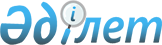 Бородулиха аудандық мәслихатының 2023 жылғы 28 желтоқсандағы № 14-4-VIII "2024-2026 жылдарға арналған Бородулиха ауданы Белағаш ауылдық округінің бюджеті туралы" шешіміне өзгерістер енгізу туралыАбай облысы Бородулиха аудандық мәслихатының 2024 жылғы 13 маусымдағы № 18-8-VIII шешімі
      Бородулиха аудандық мәслихаты ШЕШТІ:
      1. Бородулиха аудандық мәслихатының "2024-2026 жылдарға арналған Бородулиха ауданы Белағаш ауылдық округінің бюджеті туралы" 2023 жылғы 28 желтоқсандағы № 14-4-VIII шешіміне мынадай өзгерістер енгізілсін: 
      1-тармақ жаңа редакцияда жазылсын: 
      "1. 2024-2026 жылдарға арналған Белағаш ауылдық округінің бюджеті тиісінше 1, 2, 3-қосымшаларға сәйкес, соның ішінде 2024 жылға арналған мынадай көлемдерде бекітілсін:
      1) кірістер – 154950 мың теңге, соның ішінде:
      салықтық түсімдер – 22157 мың теңге;
      салықтық емес түсімдер – 0 теңге;
      негізгі капиталды сатудан түсетін түсімдер – 275 мың теңге;
      трансферттер түсімі – 132518 мың теңге;
      2) шығындар – 157987,3 мың теңге;
      3) таза бюджеттік кредиттеу – 0 теңге;
      4) қаржы активтерімен операциялар бойынша сальдо – 0 теңге;
      5) бюджет тапшылығы (профициті) – -3037,3 мың теңге;
      6) бюджет тапшылығын қаржыландыру (профицитін пайдалану) – 3037,3 мың теңге, соның ішінде:
      бюджет қаражатының пайдаланылған қалдықтары – 3037,3 мың теңге.";
      осы шешімнің қосымшасына сәйкес көрсетілген шешімнің 1-қосымшасы жаңа редакцияда жазылсын.
      2. Осы шешім 2024 жылғы 1 қаңтардан бастап қолданысқа енгізіледі. 2024 жылға арналған Белағаш ауылдық округінің бюджеті
					© 2012. Қазақстан Республикасы Әділет министрлігінің «Қазақстан Республикасының Заңнама және құқықтық ақпарат институты» ШЖҚ РМК
				
      Аудандық мәслихат төрағасы 

С. Урашева
Бородулиха аудандық
мәслихатының
2024 жылғы 13 маусымдағы
№ 18-8-VIII шешіміне
қосымша
Санаты
Санаты
Санаты
Санаты
Сома (мың теңге)
Сыныбы
Сыныбы
Сыныбы
Сома (мың теңге)
Ішкі сыныбы
Ішкі сыныбы
Сома (мың теңге)
Кiрiстер атауы
Сома (мың теңге)
I.КІРІСТЕР
154950
1
Салықтық түсiмдер
22157
01
Табыс салығы
9680
2
Жеке табыс салығы
9680
04
Меншікке салынатын салықтар
12036
1
Мүлiкке салынатын салықтар
325
3
Жер салығы
196
4
Көлiк құралдарына салынатын салық
8881
5
Бірыңғай жер салығы
2634
05
Тауарлар, жұмыстарға және қызметтерге салынатың ішкі салықтар
441
3
Табиғи және басқа да ресурстарды пайдаланғаны үшiн түсетiн түсiмдер
441
2
Салықтық емес түсімдер
0
3
Негізгі капиталды сатудан түсетін түсімдер
275
03
Жер және материалдық емес активтерді сату
275
1
Жер сату
275
 4
Трансферттер түсімі 
132518
02
 Мемлекеттiк басқарудың жоғары тұрған органдарынан түсетiн трансферттер
132518
3
Аудандардың (облыстық маңызы бар қаланың) бюджетінен трансферттер
132518
Функционалдық топ
Функционалдық топ
Функционалдық топ
Функционалдық топ
Функционалдық топ
Сома (мың теңге)
Функционалдық кіші топ
Функционалдық кіші топ
Функционалдық кіші топ
Функционалдық кіші топ
Сома (мың теңге)
Бюджеттік бағдарламалардың әкімшісі
Бюджеттік бағдарламалардың әкімшісі
Бюджеттік бағдарламалардың әкімшісі
Сома (мың теңге)
Бағдарлама
Бағдарлама
Сома (мың теңге)
Атауы
Сома (мың теңге)
II. ШЫҒЫНДАР
157987,3
01
Жалпы сипаттағы мемлекеттiк қызметтер
33675,1
1
Мемлекеттiк басқарудың жалпы функцияларын орындайтын өкiлдi, атқарушы және басқа органдар
33675,1
124
Аудандық маңызы бар қала, ауыл, кент, ауылдық округ әкімінің аппараты
33675,1
001
Аудандық маңызы бар қала, ауыл, кент, ауылдық округ әкімінің қызметін қамтамасыз ету жөніндегі қызметтер
33675,1
 07
Тұрғын үй-коммуналдық шаруашылық
6087,1
3
Елді мекендерді абаттандыру
6087,1
124
Аудандық маңызы бар қала, ауыл, кент, ауылдық округ әкімінің аппараты
6087,1
008
Елді мекендердегі көшелерді жарықтандыру 
2691
009
Елді мекендердің санитариясын қамтамасыз ету
496,4
011
Елді мекендерді абаттандыру мен көгалдандыру
2899,7
12
Көлiк және коммуникация
53885,4
1
Автомобиль көлiгi
53885,4
124
Аудандық маңызы бар қала, ауыл, кент, ауылдық округ әкімінің аппараты
53885,4
013
Аудандық маңызы бар қалаларда, ауылдарда, кенттерде, ауылдық округтерде автомобиль жолдарының жұмыс істеуін қамтамасыз ету
53885,4
13
Басқалар
64339
9
Басқалар
64339
124
Аудандық маңызы бар қала, ауыл, кент, ауылдық округ әкімінің аппараты
64339
057
"Ауыл – Ел бесігі" жобасы аясында ауылдық елді мекендердері әлеуметтік және инженерлік инфрақұрылым бойынша іс -шараларды жүзеге асыру 
64339
15
Трансферттер 
0,7
1
Трансферттер 
0,7
124
Аудандық маңызы бар қала, ауыл, кент, ауылдық округ әкімінің аппараты
0,7
048
Нысаналы пайдаланылмаған (толық пайдаланылмаған) трансферттерді қайтару 
0,7
ІІІ. Таза бюджеттік кредиттеу 
0
IV. Қаржы активтерімен операциялар бойынша сальдо
0
V. Бюджет тапшылығы (профициті)
-3037,3
VI. Бюджет тапшылығын қаржыландыру (профицитін пайдалану)
3037,3
8
Бюджет қаражатының пайдаланылатын қалдықтары
3037,3
01
Бюджет қаражаты қалдықтары
3037,3
1
Бос қалдықтары
3037,3